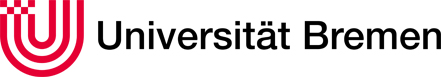 ERASMUS+ Programme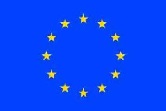 Key Action 1 | Mobility for learners and staff | Higher Education Student and Staff MobilityInter-institutional agreement 2018/19 – 2019/20between programme and partner countriesThe institutions named below agree to cooperate for the exchange of students and/or staff in the context of the Erasmus+ programme. They commit to respect the quality requirements of the Erasmus Charter for Higher Education in all aspects related to the organisation and management of the mobility, in particular the recognition of the credits awarded to students by the partner institution.andStudent Mobility: Mobility Numbers per academic year								     * Numbers to be defined depending on financial sourcesStaff Mobility for Teaching/Training: Mobility numbers per academic year (1-6 weeks)								     * Numbers to be defined depending on financial sourcesRespect of fundamental principles and other mobility requirementsThe higher education institution(s) located in a programme country of Erasmus+ must respect the Erasmus Charter for Higher Education of which it must be a holder. The charter can be found here:  http://eacea.ec.europa.eu/funding/2014/call_he_charter_en.phpThe higher education institution(s) located in a partner country of Erasmus+ must respect the following set of principles and requirements:The higher education institution agrees to:Respect in full the principles of non-discrimination and to promote and ensure equal access and opportunities to mobile participants from all backgrounds, in particular disadvantaged or vulnerable groups. Apply a selection process that is fair, transparent and documented, ensuring equal opportunities to participants eligible for mobility.Ensure recognition for satisfactorily completed activities of study mobility and, where possible, traineeships of its mobile students.Charge no fees, in the case of credit mobility, to incoming students for tuition, registration, examinations or access to laboratory and library facilities. Nevertheless, they may be charged small fees on the same basis as local students for costs such as insurance, student unions and the use of miscellaneous material.The higher education institution located in a partner country of Erasmus further undertakes to:Before mobilityProvide information on courses (content, level, scope, language) well in advance of the mobility periods, so as to be transparent to all parties and allow mobile students to make well-informed choices about the courses they will follow.Ensure that outbound mobile participants are well prepared for the mobility, including having attained the necessary level of linguistic proficiency.Ensure that student and staff mobility for education or training purposes is based on a learning agreement for students and a mobility agreement for staff validated in advance between the sending and receiving institutions or enterprises and the mobile participants.Provide assistance related to obtaining visas, when required, for incoming and outbound mobile participants. Costs for visas can be covered with the mobility grants. See the information / visa section for contact details.Provide assistance related to obtaining insurance, when required, for incoming and outbound mobile participants. The institution from the Partner country should inform mobile participants of cases in which insurance cover is not automatically provided. Costs for insurance can be covered with the organisational support grants. See the information / insurance section for contact details.Provide guidance to incoming mobile participants in finding accommodation. See the information / housing section for contact details.During and after mobilityEnsure equal academic treatment and services for home students and staff and incoming mobile participants and integrate incoming mobile participants into the institution’s everyday life, and have in place appropriate mentoring and support arrangements for mobile participants as well as appropriate linguistic support to incoming mobile participants.Accept all activities indicated in the learning agreement as counting towards the degree, provided these have been satisfactorily completed by the mobile student.Provide, free-of-charge, incoming mobile students and their sending institutions with transcripts in English or in the language of the sending institution containing a full, accurate and timely record of their achievements at the end of their mobility period.Support the reintegration of mobile participants and give them the opportunity, upon return, to build on their experiences for the benefit of the Institution and their peers. Ensure that staff are given recognition for their teaching and training activities undertaken during the mobility period, based on a mobility agreement.Further requirements and information for each institution are included in Annexes to this Agreement (“institutional fact sheets”). These annexes are an integral part of this agreement.Signatures of the legal representatives/heads of institutions of both institutions:NAME OF THE INSTITUTIONand ERASMUS CODEUniversität Bremen,  D  BREMEN01
EUC: 29862 / PIC: 999987454CONTACT DETAILSInstitutional Erasmus Coordinator: Barbara Hasenmüller, E-Mail: euprog@uni-bremen.deCONTACT DETAILSPerson responsible for this exchange on departmental level, (name, department, email):WEBSITEhttp://www.uni-bremen.de/en/international.htmlNAME OF THE INSTITUTION and CITY and PICCONTACT DETAILSPerson responsible for the programme at International Office: (name, email, phone)CONTACT DETAILSPerson responsible for the programme on departmental level: (name, department, email)WEBSITEFROM(Erasmus code or city of the sending institution)TO(Erasmus code or city of the receiving institution)Subject area code 
(ISCED)Subject area name 
Study cycleStudy cycleStudy cycleNumber of student mobility periodsNumber of student mobility periodsNumber of student mobility periodsNumber of student mobility periodsFROM(Erasmus code or city of the sending institution)TO(Erasmus code or city of the receiving institution)Subject area code 
(ISCED)Subject area name 
Study cycleStudy cycleStudy cycleStudent Mobility for Studies*Student Mobility for Studies*Student Mobility for Traineeships*Student Mobility for Traineeships*Student Mobility for Traineeships*FROM(Erasmus code or city of the sending institution)TO(Erasmus code or city of the receiving institution)Subject area code 
(ISCED)Subject area name 
1st2nd3rdNumberTotal number of MonthsNumberTotal number of MonthsTotal number of MonthsD BREMEN01D BREMEN01FROM(Erasmus code or city of the sending institution)TO(Erasmus code or city of the receiving institution)Subject area code
(ISCED)Subject area name
Number of staff mobility periodsNumber of staff mobility periodsFROM(Erasmus code or city of the sending institution)TO(Erasmus code or city of the receiving institution)Subject area code
(ISCED)Subject area name
Staff Mobility for Teaching* andTotal numbers of daysStaff Mobility for Training* andTotal numbers of daysD BREMEN01D BREMEN01Name of institution: Universität Name and status of representative:Barbara HasenmüllerInstitutional Erasmus CoordinatorName of institution: Name and status of representative:Signature:SignatureDate:Date: